Google Said to Make Sites Ready for Virtual RealityGoogle is reportedly working to make it possible for any website on its Chrome browser to be shown in virtual reality. The developer version of Chrome's mobile browser has also been given a "VR shell" to enable mobile sites to display well using Google Cardboard.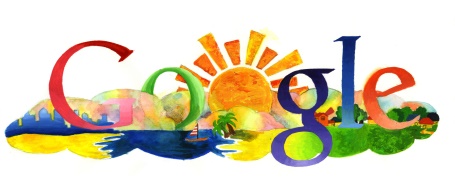 Fortune 7/1/16 http://fortune.com/2016/07/01/google-virtual-reality-web/